Direction de l’action sociale et de la sécuritéService spécialisé de l’intégrationAttribution des subventions pour la promotion de l’intégration dans la Ville de BienneDemande de subvention dans le domaine de l’intégration pour la période de financement1. Information sur le projet2. Organisme et personnes responsables2.1. Description de l’organisme responsable3. Détails du projet3.1. Contexte/besoins3.2. Activités/ mesures3.3. Planning3.4. Groupe-cible3.4. Partenaires4. AnnexesVeuillez joindre les documents suivants au présent formulaire :Formulaire « budget » (un modèle se trouve sur notre site web, à  la rubrique Encouragement de projets d’intégration: Budget ). Si vous souhaitez obtenir de l’aide pour calculer le budget de votre projet ou pour préparer la demande, veuillez nous contacter : integration@biel-bienne.ch/ 032 326 12 14Un bulletin de versement avec code QR ou vos coordonnées bancaires (nom de la banque, prénom et nom du titulaire du compte, numéro de compte, numéro IBAN)Les associations sont priées de joindre leurs statuts 5. DélaiLes demandes de subvention pour des événements ou des projets doivent être déposées au minimum deux mois avant l’impression des dépliants et affiches éventuels.___________________________		___________________________Lieu / date		SignatureLes demandes de subventions et les annexes demandées (voir point 4. ci-dessus) sont à envoyer par courrier postal ou électronique aux adresses suivantes : Service spécialisé de l’intégration 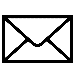 Rue de la Gare 502502 Bienne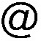 integration@biel-bienne.ch Quelle est le titre de votre projet ?Commentaire : il est préférable que les titres de l’organisation/association et du projet soient différents.En quelle année le projet a-t-il été lancé pour la première fois ?Commentaire : si c’est un nouveau projet, indiquez l’année actuelle et laissez vide la prochaine question.Si votre projet n’a pas lieu pour la première fois : avez-vous fait des adaptations par rapport aux années précédentes ? Si oui, lesquelles ? Le projet est-il actuellement soutenu par des fonds de la Ville de Bienne?   Nom de l’organisme responsable (association, institution…) :Commentaire : une personne privée ne peux pas soumettre un projet en son nom.Personne de contact :Adresse postale de l’organisation :Commentaire : si votre association ne dispose pas de son propre local, la personne responsable peut indiquer son adresse privée.Numéro de téléphone de l’organisation :Commentaire : si votre association ne dispose pas de son propre numéro de téléphone, la personne responsable peut indiquer son numéro privé.Adresse électronique :Commentaire : si votre association ne dispose pas de sa propre adresse électronique, la personne responsable peut indiquer son adresse électronique privée.Site internet (si existant) :Qui sont les responsables du projet ? Quelles sont leurs expériences dans le domaine de l’intégration (si elles en ont) ?Comment sont-elles organisées ?Par exemple : association, ONG, etc.Commentaire : les associations sont priées de joindre leurs statuts au présent formulaire.Quels sont les objectifs de l’organisme responsable ?Par exemple : vivre ensemble, prévention du racisme, etc.Duréede	     	à          	Coût total (en CHF)Subvention demandée (en CHF)Nombre de participantes et participants attendus- par cours/manifestation :      
- au total :      Veuillez décrire brièvement votre projetComment l’idée du projet est-elle née ?Pourquoi le projet est-il nécessaire ?Y a-t-il déjà des projets comparables dans votre région ?Si oui : Qu’est-ce qui distingue votre projet de ces derniers / comment votre projet les complète-t-il ?Si différents ou plus précis des buts de l’organisme responsable : Quels sont les objectifs de ce projet en particulier?Quelles sont les activités concrètes prévues pour le projet ? Par exemple : organiser un lieu de rencontre, une série de manifestations, un programme de parrainage, etc.Comment les activités prévues répondent-elles aux objectifs de votre projet ?Comment s’organise le projet ? Quelles sont les étapes et quand se dérouleront-elles ?Par exemple : concept, planification, activités diverses, évaluationCommentaire : si vous avez un planning, veuillez le joindre ou l’insérer dans ce document.Si le projet est récurrent : quelle sera sa fréquence ?- au total (par année) :      - fréquence :        fois par       Où aura lieu votre projet ? (locaux, espaces)Quel est le groupe-cible de votre projet ?Commentaire : le groupe-cible se compose des personnes que vous souhaitez atteindre avec votre projet. Pourquoi avoir choisi ce groupe-cible en particulier ?Comment le groupe-cible sera-t-il atteint ?Qui (à part les responsables de projet) participera à la réalisation du projet ? La réalisation de ce projet se fait elle en collaboration avec un autre organisme ? Si oui, développez : comment se répartissent les tâches ? Commentaire : mentionnez également les institutions spécialisées et/ou les partenaires des structures ordinaires concernées (l’école, les services sociaux, les églises...).La réalisation du projet inclut-elle une participation bénévole ?Commentaire : Veuillez rendre visible ce point dans votre budget. Si vous avez des doutes, veuillez nous contacter. Vous trouverez nos coordonnées au point suivant.oui  non  Si oui, développez : Comment les bénévoles seront-ils atteints ?Quelles sont les tâches que les bénévoles assumeront ?Comment les responsables du projet vont-ils les accompagner ? 